Додаток 1.Додаток 2.Додаток 3.Робочий аркуш Додаток 4.Додаток 5Кліше для відповіді Правила демократичного суспільстваНіхто не може бути підданий катуванню, жорстокому, нелюдському або такому, що принижує його гідність, поводженню чи покаранню.2. Громадяни мають право взяти участь в управлінні державними справами.3. Громадяни мають рівні конституційні права і свободи та є рівними перед законом.4. Не може бути привілеїв чи обмежень за ознаками раси, кольору шкіри, політичних, релігійних та інших переконань, статі, етнічного та соціального походження, майнового стану, місця проживання, за мовними або іншими ознаками.5. Люди, які жорстоко поводилися зі своїми дітьми, повинні бути покарані. 6. Держава гарантує  безробітним дохід, який є достатнім для виживання. 7. Будь-яка дія однієї  особи, яка завдає шкоди іншій особі, зобов’язує першу особу компенсувати таку шкоду.8. Лише дії, які дозволені державою для добробуту всіх, є законними. 9. Кожна людина має право на вільний розвиток своєї особистості, якщо при цьому не порушуються права і свободи інших людейБазові  поняття  закону(Вислові відомих людей про закон та його роль) 1. Мета закону – попередити порушення людьми прав інших людей  /Аристотель/2. Мета закону – створити  ідеальне суспільство  /Платон/3. Закон слугує для того, щоб попередити шкоду, яка завдається людям внаслідок несправедливості  /Главкон/4. Закон повинен слугувати для того, щоб зберігати інтереси тих, хто керує /Фразимах/ 5. Роль закону в тому, щоб підтримувати мир через забезпечення добробуту для всіх та виконання того, що є корисним для суспільства /Протагор/ 6. Мета закону – захист  найслабших /Сенека/7. Рівність прав не у тому , що всі ними користуються, а в тому , що вони всім надані  /Сенека/ 8. Моя свобода розмахувати руками завершується там, де починається ніс мого сусіда /Емерсон/9. Загальний закон – це свобода, яка закінчується там, де починається свобода іншого  /Гюго/10.Ті держави  здатні стати великими, у яких великі малі люди. /О.Довженко/ 11.Сутність закону -  людинолюбство  /У. Шекспір/ВислівПравило:Мета закону – захист  найслабших /Сенека/Держава гарантує  безробітним дохід, який є достатнім для виживанняЗАКОНИ ХАММУРАПІЯкщо людина викриватиме людину і провини не доведе, то позивача має бути вбито.Якщо чоловік вкрав майно бога чи палацу, чоловік мусить бути вбитий, і той, хто крадене з його рук отримав, теж має бути вбитий.Якщо людина викриватиме людину у чаклунстві й доведе, то та, яка звинувачувалася, піде до Божої Річки (Тигру та Євфрату) та плигне у воду. Якщо її поглине Божа Річка, то позивач забере її майно. А якщо та Божа Річка залишить її живою, то натомість неї та, яка викривала у чаклунстві, має бути забита, а виправдана Божою Річкою забере її майно.Якщо чоловік звинуватив іншого чоловіка у вбивстві, але не викрив його, то обвинувач мусить бути вбитий.Якщо чоловік стіну не свого будинку проломив, перед проломом цим його повинні вбити і закопати. Якщо чоловік для роботи на своєму полі найняв працівника й дав йому зерно для посіву, а також волів і зв’язав договором про обробіток поля, то, якщо той працівник насіння та корм вкрав і в його руці вкрадене було виявлено, йому повинні відрубати руку. Якщо син вдарив батька, йому слід відрубати руку.Якщо людина вкраде малого сина людини, то її треба вбити. Якщо чоловік не зміцнив греблю на своїй землі і вода прорвала греблю, затопивши поля сусідів, він має відшкодувати сусідам збитки.Якщо йому нема чим платити, слід продати все його майно та його самого, а отримане срібло хай сусіди розділять між собоюЯкщо чоловік має борг і продав за срібло чи віддав у боргове рабство чи свою дружину, чи сина, чи дочку, то вони повинні служити в домі їхнього покупця або позикодавця 3 роки, на четвертий рік їх мають відпустити на волю. «Ми вважаємо, що…» 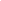  «Тому, що….»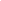  «Наприклад….» 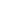 «Таким чином (Отже)….»